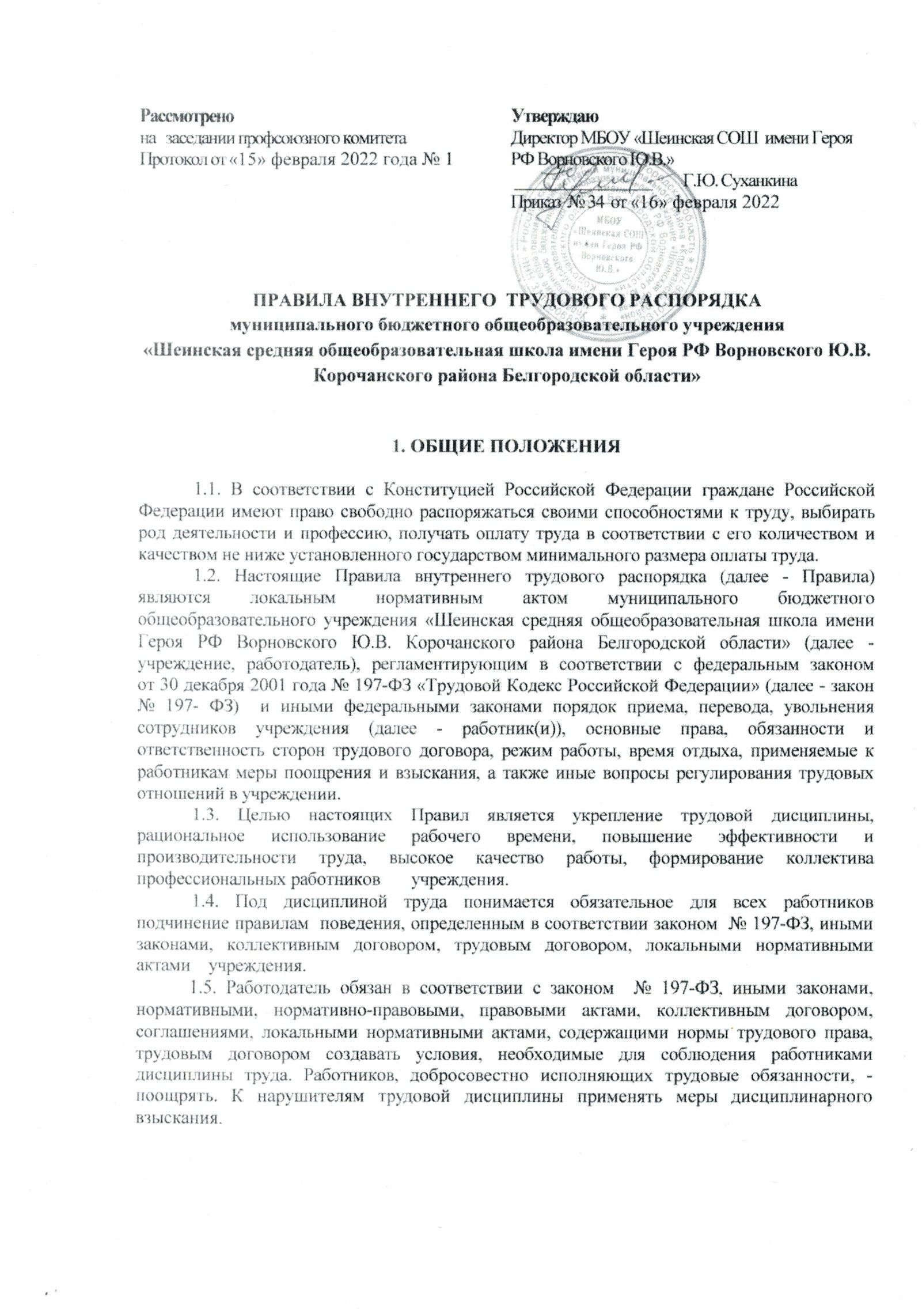 2. Порядок приема, перевода, УВОЛЬНЕНИЯ и ОТСТРАНЕния работников2.1. Работники реализуют право на труд путем заключения трудового договора с учреждением.2.1.1. Трудовой договор заключается в письменной форме, в двух экземплярах, каждый из которых подписывается сторонами и имеет юридическую силу. Один экземпляр трудового договора передается работнику, другой хранится в учреждении. Получение Работником экземпляра трудового договора подтверждается подписью Работника на экземпляре трудового договора, хранящемся в учреждении. Содержание трудового договора должно соответствовать действующему законодательству Российской Федерации. При заключении трудового договора стороны могут устанавливать в нем условия, не ухудшающие положение работника по сравнению с действующим законодательством Российской Федерации.2.1.2. При заключении трудового договора лицо, поступающее на работу, предъявляет работодателю:паспорт или иной документ, удостоверяющий личность;трудовую книжку и или сведения о трудовой деятельности (ст 66.1 ТК РФ)   за исключением случаев, когда трудовой договор заключается впервые;документ, подтверждающий регистрацию в системе индивидуального (персонифицированного) учёта, в том числе в форме электронного документа;сведения о трудовой деятельности на бумажном носителе, заверенные надлежащим образом, или в форме электронного документа, подписанного усиленной квалифицированной электронной подписью (при ее наличии у работодателя); документы воинского учета - для военнообязанных и лиц, подлежащих призыву на военную службу;документ об образовании, о квалификации или наличии специальных знаний - при поступлении на работу, требующую специальных знаний или специальной подготовки;справку о наличии (отсутствии) судимости и (или) факта уголовного преследования либо о прекращении уголовного преследования по реабилитирующим основаниям, выданную в порядке и по форме, которые устанавливаются федеральным органом исполнительной власти, осуществляющим функции по выработке и реализации государственной политики и нормативно-правовому регулированию в сфере внутренних дел, - при поступлении на работу, связанную с деятельностью, к осуществлению которой в соответствии с законом № 197-ФЗ, иными законами Российской Федерации не допускаются лица, имеющие или имевшие судимость, подвергающиеся или подвергавшиеся уголовному преследованию.2.1.3. После согласования условий трудового договора, до его подписания, работодатель обязан под роспись в Журнале ознакомления с локальными нормативными актами ознакомить лицо, поступающее на работу, с Уставом учреждения, настоящими Правилами, коллективным договором учреждения, приказом по охране труда и соблюдению правил техники безопасности, должностной инструкцией и иными локальными нормативными актами, непосредственно связанными с трудовой деятельностью работника. 2.1.4. Трудовой договор вступает в силу со дня его подписания работником и работодателем, если иное не установлено законодательством Российской Федерации или трудовым договором, либо со дня фактического допущения работника к работе с ведома (по поручению) работодателя (его представителя).2.1.5. Прием на работу оформляется Приказом работодателя, изданным на основании заключенного трудового договора. Содержание приказа работодателя должно соответствовать условиям заключенного трудового договора.2.1.6.  Приказ работодателя о приеме на работу объявляется работнику под роспись в трехдневный срок со дня фактического начала работы. По требованию работника работодатель обязан выдать ему надлежаще заверенную копию указанного приказа.2.1.7.  При приеме на работу вновь поступившего работника его непосредственный начальник обязан ознакомить нового подчиненного с условиями работы, должностной инструкцией, настоящими Правилами, условиями оплаты труда, разъяснить его права и обязанности, проинструктировать по правилам техники безопасности, санитарии, противопожарной безопасности, а также ознакомить с различными нормативными, нормативно-правовыми, правовыми, локальными актами, имеющими отношение к его трудовой функции.2.1.8.  При приеме на работу работодатель обязан:- обеспечить обучение лиц, поступающих на работу с вредными и (или) опасными условиями труда, безопасным методам и приемам выполнения работ со стажировкой на рабочем месте и сдачей экзаменов.2.1.9  Работодатель обязан предоставить работнику (за исключением случаев, если в соответствии с настоящим Кодексом, иным федеральным законом на работника ведется трудовая книжка) сведения о трудовой деятельности за период работы у данного работодателя способом, указанным в заявлении работника (на бумажном носителе, заверенные надлежащим образом, или в форме электронного документа, подписанного усиленной квалифицированной электронной подписью (при ее наличии у работодателя), Впервые поступающим на работу сведения только в форме электронного документа.2.1.10. Работодатель не вправе требовать от работника выполнения работ, не обусловленных трудовым договором. Изменения условий трудового договора могут быть осуществлены только в соответствии с действующим законодательством Российской Федерации.2.1.11. При заключении трудового договора по соглашению сторон может быть предусмотрено условие об испытании работника в целях проверки его соответствия поручаемой работе.Отсутствие в трудовом договоре условия об испытании означает, что работник принят на работу без испытания.2.1.12. В период испытания на работника распространяются положения трудового законодательства Российской Федерации и иных нормативных правовых актов, содержащих нормы трудового права, коллективного договора, соглашений, локальных нормативных актов.2.1.13. Испытание при приеме на работу не устанавливается для:– лиц, избранных по конкурсу на замещение соответствующей должности, проведенному в порядке, установленном трудовым законодательством Российской Федерации и иными нормативными правовыми актами, содержащими нормы трудового права;– беременных женщин и женщин, имеющих детей в возрасте до полутора лет;– лиц, не достигших возраста восемнадцати лет;– лиц, получивших среднее профессиональное образование или высшее образование по имеющим государственную аккредитацию образовательным программам и впервые поступающих на работу по полученной специальности в течение одного года со дня получения профессионального образования соответствующего уровня;– лиц, избранных на выборную должность на оплачиваемую работу;– лиц, приглашенных на работу в порядке перевода от другого работодателя по согласованию между работодателями;– лиц, заключающих трудовой договор на срок до двух месяцев;– иных лиц в случаях, предусмотренных действующим законодательством Российской Федерации, коллективным договором.2.1.14. Срок испытания не может превышать трех месяцев, а для руководителей организаций и их заместителей, главных бухгалтеров и их заместителей, руководителей филиалов, представительств или иных обособленных структурных подразделений организаций - шести месяцев, если иное не установлено действующим законодательством Российской Федерации.При заключении трудового договора на срок от двух до шести месяцев испытание не может превышать двух недель.В срок испытания не засчитываются период временной нетрудоспособности работника и другие периоды, когда он фактически отсутствовал на работе.2.1.15. При неудовлетворительном результате испытания работодатель имеет право до истечения срока испытания расторгнуть трудовой договор с работником, предупредив его об этом в письменной форме не позднее, чем за три дня с указанием причин, послуживших основанием для признания этого работника не выдержавшим испытание.Решение работодателя работник имеет право обжаловать в суде.2.1.16. Если срок испытания истек, а работник продолжает работу, то он считается выдержавшим испытание и последующее расторжение трудового договора допускается только на общих основаниях.2.1.17.  Если в период испытания работник придет к выводу, что предложенная ему работа не является для него подходящей, то он имеет право расторгнуть трудовой договор по собственному желанию, предупредив об этом работодателя в письменной форме за три дня.2.1.18. Специалист по кадрам заводит на каждого работника личное дело, личную карточку формы Т-2.  В состав личного дела входят следующие документы:- личная карточка формы Т-2;- анкета, заполняемая работником;- заявление о приме на работу;- трудовой договор;- согласие на обработку персональных данных;- ксерокопия паспорта (заверенная в организации);- ксерокопия документа об образовании (заверенная в организации, при наличии);- ксерокопия военного билета (заверенная в организации, при наличии);- ксерокопия СНИЛС (заверенная в организации);- документ об аттестации, при наличии квалификационной категории, либо документ подтверждающий аттестацию на соответствие занимаемой должности (при наличии);- ксерокопия документа о курсовой подготовке (заверенная в организации, при наличии);- справка о наличии (отсутствии) судимости;- выписка из приказа о принятии на работу.2.1.19. Изменение определенных сторонами условий трудового договора, в том числе перевод на другую работу, допускается только по соглашению сторон трудового договора, за исключением следующих случаев:в случае катастрофы природного или техногенного характера, производственной аварии, несчастного случая, пожара, наводнения, голода, землетрясения, эпидемии или эпизоотии и в любых исключительных случаях, ставящих под угрозу жизнь или нормальные жизненные условия всего населения или его части, работник может быть переведен без его согласия на срок до одного месяца на не обусловленную трудовым договором работу у того же работодателя для предотвращения указанных случаев или устранения их последствий;в случаях простоя (временной приостановки работы по причинам экономического, технологического, технического или организационного характера), необходимости предотвращения уничтожения или порчи имущества либо замещения временно отсутствующего работника, если простой или необходимость предотвращения уничтожения или порчи имущества либо замещения временно отсутствующего работника вызваны чрезвычайными обстоятельствами допускается перевод работника без его согласия на срок до одного месяца на не обусловленную трудовым договором работу у того же работодателя. При этом перевод на работу, требующую более низкой квалификации, допускается только с письменного согласия работника.Соглашение об изменении определенных сторонами условий трудового договора заключается в письменной форме. Перевод на другую работу оформляется Приказом работодателя.2.2.  Порядок увольнения работников.2.2.1. Основаниями для увольнения работника (расторжения трудового договора) являются:соглашение сторон;истечение срока срочного трудового договора;по инициативе работника;по инициативе работодателя;перевод работника по его просьбе или с его согласия на работу к другому работодателю или переход на выборную работу (должность);отказ работника от продолжения работы в связи со сменой собственника имущества организации, с изменением подведомственности (подчиненности) организации либо ее реорганизацией;отказ работника от продолжения работы в связи с изменением определенных сторонами условий трудового договора;отказ работника от перевода на другую работу, необходимого ему в соответствии с медицинским заключением, выданным в порядке, установленном действующим законодательством Российской Федерации, либо отсутствие у работодателя соответствующей работы;отказ работника от перевода на работу в другую местность вместе с работодателем;обстоятельства, не зависящие от воли сторон;нарушение установленных действующим законодательством Российской Федерации правил заключения трудового договора, если это нарушение исключает возможность продолжения работы;повторное в течение одного года грубое нарушение Устава учреждения (для педагогических работников);применение, в том числе однократное, методов воспитания, связанных с физическим и (или) психическим насилием над личностью обучающегося (для педагогических работников).2.2.2. Прекращение трудового договора оформляется приказом работодателя.2.2.3. С приказом работодателя о прекращении трудового договора работник должен быть ознакомлен под роспись. По требованию работника работодатель обязан выдать ему надлежащим образом заверенную копию указанного приказа. В случае, когда приказ о прекращении трудового договора невозможно довести до сведения работника или работник отказывается ознакомиться с ним под роспись, на приказе производится соответствующая запись.2.2.4. Днем прекращения трудового договора во всех случаях является последний день работы работника, за исключением случаев, когда работник фактически не работал, но за ним, в соответствии действующим законодательством Российской Федерации, сохранялось место работы (должность).2.2.5. В день прекращения трудового договора работодатель обязан выдать работнику трудовую книжку и произвести с ним расчет в соответствии со статьей 140 закона № 197-ФЗ. По письменному заявлению работника работодатель также обязан выдать ему заверенные надлежащим образом копии документов, связанных с работой.2.2.6. Запись в трудовую книжку об основании и о причине прекращения трудового договора должна производиться в точном соответствии с формулировками закона № 197-ФЗ и со ссылкой на соответствующую статью, часть статьи, пункт статьи.2.2.7. В случае, когда в день прекращения трудового договора выдать трудовую книжку работнику невозможно в связи с его отсутствием либо отказом от ее получения, работодатель обязан направить работнику уведомление о необходимости явиться для получения трудовой книжки либо дать согласие на отправление ее по почте. Со дня направления указанного уведомления работодатель освобождается от ответственности за задержку выдачи трудовой книжки. Работодатель также не несет ответственности за задержку выдачи трудовой книжки в случаях несовпадения последнего дня работы с днем оформления прекращения трудовых отношений при увольнении работника по следующим основаниям:прогула, то есть отсутствия на рабочем месте без уважительных причин в течение всего рабочего дня (смены), независимо от его (ее) продолжительности, а также в случае отсутствия на рабочем месте без уважительных причин более четырех часов подряд в течение рабочего дня (смены);осуждение работника к наказанию, исключающему продолжение прежней работы, в соответствии с приговором суда, вступившим в законную силу;при увольнении женщины, срок действия трудового договора с которой был продлен до окончания беременности в соответствии с частью второй статьи 261                закона № 197-ФЗ.По письменному обращению работника, не получившего трудовую книжку после увольнения, работодатель обязан выдать ее не позднее трех рабочих дней со дня обращения работника.2.3.  Порядок отстранения от работы работников.2.3.1.  Работодатель отстраняет от работы (не допускает к работе) работника:- появившегося на работе в состоянии алкогольного, наркотического или иного токсического опьянения;- не прошедшего в установленном порядке обучение и проверку знаний и навыков           в области охраны труда;- не прошедшего в установленном порядке обязательный медицинский осмотр, а также обязательное психиатрическое освидетельствование в случаях, предусмотренных действующим законодательством Российской Федерации;- при выявлении в соответствии с медицинским заключением, выданным в порядке, установленном федеральными законами и иными нормативными правовыми актами Российской Федерации, противопоказаний для выполнения работником работы, обусловленной трудовым договором;- в случае приостановления действия на срок до 2 (двух) месяцев специального права работника (лицензии, права на управление транспортным средством, другого специального права) в соответствии с федеральными законами и иными нормативными правовыми актами Российской Федерации, если это влечет за собой невозможность исполнения работником обязанностей по трудовому договору и если невозможно перевести работника с его письменного согласия на другую имеющуюся у работодателя работу (как вакантную должность или работу, соответствующую квалификации работника, так и вакантную нижестоящую должность или нижеоплачиваемую работу), которую работник может выполнять с учетом его состояния здоровья; при этом работодатель предлагает работнику все отвечающие указанным требованиям вакансии, имеющиеся у него в данной местности (вакансии в других местностях работодатель предлагает, если это предусмотрено коллективным договором, соглашениями, трудовым договором);- по требованию органов или должностных лиц, уполномоченных федеральными законами и иными нормативными правовыми актами Российской Федерации;- в других случаях, предусмотренных действующим законодательством Российской Федерации.2.3.2. Работодатель отстраняет от работы (не допускает к работе) работника на весь период времени до устранения обстоятельств, явившихся основанием для отстранения от работы или недопущения к работе, если иное не предусмотрено действующим законодательством Российской Федерации.В период отстранения от работы (недопущения к работе) заработная плата работнику   не начисляется, за исключением случаев, предусмотренных действующим законодательством Российской Федерации. В случаях отстранения от работы работника, который не прошел обучение и проверку знаний и навыков в области охраны труда либо обязательный медицинский осмотр не по своей вине, ему производится оплата за все время отстранения     от работы как за простой.2.3.3. Также работодатель отстраняет от работы (не допускает к работе) педагогического работника при получении от правоохранительных органов сведений о том, что данный работник подвергается уголовному преследованию за преступления, указанные в абзацах третьем и четвертом части второй статьи 331 Трудового Кодекса Российской Федерации. Работодатель отстраняет от работы (не допускает к работе) педагогического работника на весь период производства по уголовному делу до его прекращения либо до вступления   в силу приговора суда.2.3.4. К трудовой деятельности не допускаются лица, имеющие или имевшие судимость,  а равно и подвергавшиеся уголовному преследованию (за исключением лиц, уголовное преследование в отношении которых прекращено по реабилитирующим основаниям) за преступления, указанные в абзацах третьем и четвертом части второй статьи 331 Трудового Кодекса Российской Федерации, за исключением случаев, предусмотренных пунктом 2.3.6. настоящего раздела.2.3.5. Работодатель отстраняет от работы (не допускает к работе) работника при получении от правоохранительных органов сведений о том, что данный работник подвергается уголовному преследованию за преступления, указанные в абзацах третьем          и четвертом части второй статьи 331 Трудового Кодекса Российской Федерации. Работодатель отстраняет от работы (не допускает к работе) работника на весь период производства по уголовному делу до его прекращения либо до вступления в силу приговора суда.2.3.6. Лица из числа указанных в абзаце третьем части второй статьи 331 Трудового Кодекса Российской Федерации, имевшие судимость за совершение преступлений небольшой тяжести и преступлений средней тяжести против жизни и здоровья, свободы, чести и достоинства личности (за исключением незаконной госпитализации в медицинскую организацию, оказывающую психиатрическую помощь в стационарных условиях, и клеветы), семьи и несовершеннолетних, здоровья населения и общественной нравственности, основ конституционного строя и безопасности государства, мира и безопасности человечества, а также против общественной безопасности, и лица, уголовное преследование в отношении которых по обвинению в совершении этих преступлений прекращено по нереабилитирующим основаниям, могут быть допущены к трудовой деятельности при наличии решения комиссии по делам несовершеннолетних и защите их прав, созданной высшим исполнительным органом государственной власти субъекта Российской Федерации, о допуске их к соответствующему виду деятельности.3. Права и обязанности сторон трудового договора3.1.  Основные права сторон трудового договора.3.1.1.  Работник имеет право на:заключение, изменение и расторжение трудового договора в порядке и на условиях, которые установлены действующим законодательством Российской Федерации;предоставление работы, обусловленной трудовым договором;рабочее место, соответствующее государственным нормативным требованиям охраны труда и условиям, предусмотренным коллективным договором;своевременную и в полном объеме выплату заработной платы в соответствии со своей квалификацией, сложностью труда, количеством и качеством выполненной работы;отдых, обеспечиваемый установлением нормальной продолжительности рабочего времени, сокращенного рабочего времени для отдельных профессий и категорий работников, предоставлением еженедельных выходных дней, нерабочих праздничных дней, оплачиваемых ежегодных отпусков;получение полной достоверной информации об условиях труда и требованиях охраны труда на рабочем месте;профессиональную подготовку, переподготовку и повышение своей квалификации в порядке, действующим законодательством Российской Федерации;объединение, включая право на создание профессиональных союзов и вступление в них для защиты своих трудовых прав, свобод и законных интересов;участие в управлении учреждением в предусмотренных Уставом учреждения формах;ведение коллективных переговоров и заключение коллективных договоров и соглашений через своих представителей, а также на информацию о выполнении коллективного договора, соглашений;защиту своих трудовых прав, свобод и законных интересов всеми не запрещенными действующим законодательством Российской Федерации способами;разрешение индивидуальных и коллективных трудовых споров, включая право на забастовку, в порядке, установленном действующим законодательством Российской Федерации; возмещение вреда, причиненного в связи с исполнением трудовых обязанностей, и компенсацию морального вреда в порядке, установленном действующим законодательством Российской Федерации;обязательное социальное страхование в случаях, предусмотренных действующим законодательством Российской Федерации.3.1.2. Кроме того педагогические работники пользуются следующими академическими правами и свободами:свободой преподавания, свободное выражение своего мнения, свободой от вмешательства в профессиональную деятельность;свободой выбора и использования педагогически обоснованных форм, средств, методов обучения и воспитания;правом на творческую инициативу, разработку и применение авторских программ и методов обучения и воспитания в пределах реализуемой образовательной программы, отдельного учебного предмета, курса, дисциплины (модуля);правом на выбор учебников, учебных пособий, материалов и иных средств обучения и воспитания в соответствии с образовательной программой и в порядке, установленном законодательством об образовании;правом на участие в разработке образовательных программ, в том числе учебных планов, календарных учебных графиков, рабочих учебных предметов, курсов, дисциплин (модулей), методических материалов и иных компонентов образовательных программ;правом на осуществление научной, научно-технической, творческой, исследовательской деятельности, участие в экспериментальной и международной деятельности, разработках и во внедрении инноваций;правом на бесплатное пользование библиотечным фондом учреждения и информационными ресурсами, а также доступ в порядке, установленном локальными нормативными актами учреждения, к информационно-телекоммуникационным сетям и базам данных, учебным и методическим материалам, музейным фондам, материально-техническим средствам обеспечения образовательной деятельности, необходимым для качественного осуществления педагогической, научной или исследовательской деятельности в учреждении;правом на бесплатное пользование образовательными, методическими и научными услугами учреждения, в порядке, установленном действующим законодательством Российской Федерации;правом на участие в обсуждении вопросов, относящихся к деятельности учреждения, в том числе через органы управления и общественные организации;правом на объединение в общественные профессиональные организации в формах и в порядке, которые установлены действующим законодательством Российской Федерации;правом на обращение в комиссию по урегулированию споров между участниками образовательных отношений;правом на защиту профессиональной чести и достоинства, на справедливое и объективное расследование нарушения норм профессиональной этики педагогических работников.3.1.3. Педагогический работник имеет также следующие трудовые права и социальные гарантии:право на сокращенную продолжительность рабочего времени;право на дополнительное профессиональное образование по профилю педагогической деятельности не реже чем один раз в три года;право на ежегодный основной удлиненный оплачиваемый отпуск, продолжительность которого определяется Правительством Российской Федерации;право на длительный отпуск сроком до одного года не реже чем через каждые десять лет непрерывной педагогической работы в порядке, установленном федеральным органом исполнительной власти, осуществляющим функции по выработке государственной политики и нормативно-правовому регулированию в сфере образования;право на досрочное назначение трудовой пенсии по старости в порядке, установленном действующим законодательством Российской Федерации;право на предоставление, состоящим на учете в качестве нуждающихся в жилых помещениях, вне очереди жилых помещений по договорам социального найма, право на предоставление жилых помещений специализированного жилищного фонда;право на получение компенсации за работу по подготовке и проведению государственной итоговой аттестации;право на освобождение от основной работы на период исполнения государственных или общественных обязанностей (периоды проведения государственной итоговой аттестации); право на получение гарантий и компенсаций, установленных трудовым законодательством Российской Федерации и иными актами, содержащими нормы трудового права;право на аттестацию в целях установления квалификационной категории.3.1.4.  Работодатель имеет право:заключать, изменять и расторгать трудовые договоры с работниками в порядке и на условиях, которые установлены Трудовым кодексом РФ, иными федеральными законами;подбирать Работников, заключать, изменять и расторгать трудовые договоры с ними в порядке и на условиях, которые установлены Трудовым кодексом РФ, иными федеральными законами;вести коллективные переговоры и заключать коллективные договоры;поощрять работников за добросовестный эффективный труд;требовать от работников исполнения ими трудовых обязанностей и бережного отношения к имуществу работодателя (в том числе к имуществу третьих лиц, находящемуся у работодателя, если работодатель несет ответственность за сохранность этого имущества) и других работников, соблюдения правил внутреннего трудового распорядка;привлекать работников к дисциплинарной и материальной ответственности в порядке, установленном Трудовым кодексом РФ, иными федеральными законами;принимать локальные нормативные акты;создавать объединения работодателей в целях представительства и защиты своих интересов и вступать в них;реализовывать права, предоставленные ему законодательством о специальной оценке условий труда.3.2.  Основные обязанности сторон трудового договора.3.2.1.  Работник обязан:добросовестно исполнять свои трудовые обязанности, возложенные на него трудовым договором;соблюдать настоящие Правила;соблюдать Устав учреждения;соблюдать трудовую дисциплину;выполнять установленные нормы труда;соблюдать требования по охране труда и обеспечению безопасности труда;бережно относиться к имуществу работодателя (в том числе к имуществу третьих лиц, находящемуся у работодателя, если работодатель несет ответственность за сохранность этого имущества) и других работников;незамедлительно сообщить работодателю либо непосредственному руководителю о возникновении ситуации, представляющей угрозу жизни и здоровью людей, сохранности имущества работодателя (в том числе имущества третьих лиц, находящегося у работодателя, если работодатель несет ответственность за сохранность этого имущества);информировать работодателя либо непосредственного руководителя или иных должностных лиц о причинах невыхода на работу и иных обстоятельствах, препятствующих надлежащему выполнению работником своих трудовых обязанностей;бережно относиться к имуществу работодателя;соблюдать установленный порядок хранения и использования материальных ценностей и документов;использовать оборудование, оргтехнику работодателя исключительно для исполнения возложенных на работника трудовым договором должностных обязанностей;предоставлять работодателю информацию об изменении данных, необходимых для ведения документации (фамилия, имя, отчество, семейное положение, место жительства, смена паспорта (иного документа, удостоверяющего личность), утеря страхового свидетельства обязательного пенсионного страхования, иное);при прекращении трудовых отношений возвратить все документы, образовавшиеся в процессе выполнения работ, а также материально-технические средства, переданные работодателем для выполнения трудовых обязанностей;проходить обучение безопасным методам и приемам выполнения работ и оказанию первой помощи, инструктаж по охране труда, стажировку на рабочем месте, проверку знаний требований охраны труда;проходить обязательные предварительные (при поступлении на работу) и периодические (в течение трудовой деятельности) медицинские осмотры (обследования), а также проходить внеочередные медицинские осмотры (обследования) по направлению работодателя в случаях, действующим законодательством Российской Федерации;заботиться о формировании у детей отрицательного отношения к потреблению табака, алкогольных напитков, наркотических и токсических веществ.3.2.2.  Педагогический работник, кроме того, обязан:осуществлять свою деятельность на высоком профессиональном уровне, обеспечивать в полном объеме реализацию преподаваемого учебного предмета, курса, дисциплины (модуля) в соответствии с утвержденной рабочей программой;соблюдать правовые, нравственные и этические нормы, следовать требованиям профессиональной этики;уважать честь и достоинство обучающихся и других участников образовательных отношений;развивать у обучающихся познавательную активность, самостоятельность, инициативу, творческие способности, формировать гражданскую позицию, способность к труду и жизни в условиях современного мира;формировать у обучающихся культуру здорового и безопасного образа жизни;применять педагогически обоснованные и обеспечивающие высокое качество образования формы, методы обучения и воспитания;учитывать особенности психофизического развития обучающихся и состояние их здоровья, соблюдать специальные условия, необходимые для получения образования лицами с ограниченными возможностями здоровья, взаимодействовать при необходимости с медицинскими организациями;систематически повышать свой профессиональный уровень;проходить аттестацию на соответствие занимаемой должности в порядке, установленном законодательством об образовании;соблюдать права и свободы других участников образовательных отношений, требований действующего законодательства Российской Федерации, норм профессиональной этики педагогических работников при реализации своих академических прав и свобод.3.2.3. Педагогический работник не вправе оказывать платные образовательные услуги обучающимся в учреждении. 3.2.4. Педагогическому работнику запрещается использовать образовательную деятельность для политической агитации, принуждения обучающихся к принятию политических, религиозных или иных убеждений либо отказу от них, для разжигания социальной, расовой, национальной или религиозной розни, для агитации, пропагандирующей исключительность, превосходство либо неполноценность граждан по признаку социальной, расовой, национальной, религиозной или языковой принадлежности, их отношения к религии, в том числе посредством сообщения обучающимся недостоверных сведений об исторических, о национальных, религиозных и культурных традициях народов, а также для побуждения обучающихся к действиям, противоречащим Конституции Российской Федерации.3.2.5.  Работодатель обязан:соблюдать действующее законодательство Российской Федерации, содержащее нормы трудового права, локальные нормативные акты, условия коллективного договора, соглашений и трудовых договоров;создавать условия, необходимые для соблюдения работниками трудовой дисциплины;предоставлять работникам работу, обусловленную трудовым договором;вести учет рабочего времени, фактически отработанного работниками;обеспечивать безопасность и условия труда, соответствующие государственным нормативным требованиям охраны труда;обеспечивать работников оборудованием, инструментами, технической документацией и иными средствами, необходимыми для исполнения ими трудовых обязанностей;обеспечивать работникам равную оплату за труд равной ценности;выплачивать в полном размере причитающуюся работникам заработную плату в сроки, установленные в соответствии с законом № 197-ФЗ, коллективным договором, правилами внутреннего трудового распорядка, соглашениями, трудовыми договорами;вести коллективные переговоры, а также заключать коллективный договор в порядке, установленном законом № 197-ФЗ;предоставлять представителям работников полную и достоверную информацию, необходимую для заключения коллективного договора, соглашения и контроля за их выполнением;знакомить работников под роспись с принимаемыми локальными нормативными актами, непосредственно связанными с их трудовой деятельностью;своевременно выполнять предписания федерального органа исполнительной власти, уполномоченного на осуществление федерального государственного надзора за соблюдением трудового законодательства Российской Федерации и иных нормативных правовых актов, содержащих нормы трудового права, других федеральных органов исполнительной власти, осуществляющих государственный контроль (надзор) в установленной сфере деятельности, уплачивать штрафы, предписанные за нарушения трудового законодательства и иных нормативных, нормативно-правовых, правовых актов, содержащих нормы трудового права;рассматривать представления соответствующих профсоюзных органов, иных избранных работниками представителей о выявленных нарушениях трудового законодательства и иных актов, содержащих нормы трудового права, принимать меры по устранению выявленных нарушений и сообщать о принятых мерах указанным органам и представителям;создавать условия, обеспечивающие участие работников в управлении организацией в предусмотренных законом № 197-ФЗ, иными федеральными законами и коллективным договором формах;обеспечивать бытовые нужды работников, связанные с исполнением ими трудовых обязанностей;осуществлять обязательное социальное страхование работников в порядке, установленном действующим законодательством Российской Федерации;возмещать вред, причиненный работникам в связи с исполнением ими трудовых обязанностей, а также компенсировать моральный вред в порядке и на условиях, которые установлены действующим законодательством Российской Федерации;исполнять иные обязанности, предусмотренные действующим законодательством Российской Федерации, коллективным договором, соглашениями, локальными нормативными актами и трудовыми договорами.3.2.6. Обязанности работодателя по обеспечению безопасных условий и охраны труда:Работодатель обязан обеспечить:безопасность работников при эксплуатации зданий, сооружений, оборудования, осуществлении технологических процессов, а также применяемых в работе инструментов, сырья и материалов;создание и функционирование системы управления охраной труда;применение прошедших обязательную сертификацию или декларирование соответствия в установленном действующим законодательством Российской Федерации о техническом регулировании порядке средств индивидуальной и коллективной защиты работников;соответствующие требованиям охраны труда условия труда на каждом рабочем месте;режим труда и отдыха работников в соответствии с действующим законодательством Российской Федерации;приобретение и выдачу за счет собственных средств специальной одежды, специальной обуви и других средств индивидуальной защиты, смывающих и обезвреживающих средств, прошедших обязательную сертификацию или декларирование соответствия в установленном законодательством Российской Федерации о техническом регулировании порядке, в соответствии с установленными нормами работникам, занятым на работах с вредными и (или) опасными условиями труда, а также на работах, выполняемых в особых температурных условиях или связанных с загрязнением;обучение безопасным методам и приемам выполнения работ и оказанию первой помощи пострадавшим, проведение инструктажа по охране труда и проверки знания требований охраны труда;организацию контроля за состоянием условий труда на рабочих местах, а также за правильностью применения работниками средств индивидуальной и коллективной защиты;проведение специальной оценки условий труда в соответствии с законодательством Российской Федерации о специальной оценке условий труда;в случаях, предусмотренных действующим законодательством Российской Федерации, содержащим нормы трудового права, организовывать проведение за счет собственных средств обязательных предварительных (при поступлении на работу) и периодических (в течение трудовой деятельности) медицинских осмотров, других обязательных медицинских осмотров, обязательных психиатрических освидетельствований работников, внеочередных медицинских осмотров, обязательных психиатрических освидетельствований работников по их просьбам в соответствии с медицинскими рекомендациями с сохранением за ними места работы (должности) и среднего заработка на время прохождения указанных медицинских осмотров, обязательных психиатрических освидетельствований;информирование работников об условиях и охране труда на рабочих местах, о риске повреждения здоровья, предоставляемых им гарантиях, полагающихся им компенсациях и средствах индивидуальной защиты;предоставление федеральным органам исполнительной власти, осуществляющим функции по выработке государственной политики и нормативно-правовому регулированию в сфере труда, федеральному органу исполнительной власти, уполномоченному на осуществление федерального государственного надзора за соблюдением трудового законодательства и иных нормативных правовых актов, содержащих нормы трудового права, другим федеральным органам исполнительной власти, осуществляющим государственный контроль (надзор) в установленной сфере деятельности, органам исполнительной власти субъектов Российской Федерации в области охраны труда, органам профсоюзного контроля за соблюдением трудового законодательства Российской Федерации и иных актов, содержащих нормы трудового права, информации и документов, необходимых для осуществления ими своих полномочий;принятие мер по предотвращению аварийных ситуаций, сохранению жизни и здоровья работников при возникновении таких ситуаций, в том числе по оказанию пострадавшим первой помощи;расследование и учет в установленном действующим законодательством Российской Федерации порядке несчастных случаев на производстве и профессиональных заболеваний;санитарно-бытовое обслуживание и медицинское обеспечение работников в соответствии с требованиями охраны труда, а также доставку работников, заболевших на рабочем месте, в медицинскую организацию в случае необходимости оказания им неотложной медицинской помощи;беспрепятственный допуск должностных лиц федерального органа исполнительной власти, уполномоченного на осуществление федерального государственного надзора за соблюдением трудового законодательства и иных нормативных правовых актов, содержащих нормы трудового права, других федеральных органов исполнительной власти, осуществляющих государственный контроль (надзор) в установленной сфере деятельности, органов исполнительной власти субъектов Российской Федерации в области охраны труда, органов Фонда социального страхования Российской Федерации, а также представителей органов общественного контроля в целях проведения проверок условий и охраны труда и расследования несчастных случаев на производстве и профессиональных заболеваний;выполнение предписаний должностных лиц федерального органа исполнительной власти, уполномоченного на осуществление федерального государственного надзора за соблюдением трудового законодательства и иных нормативных правовых актов, содержащих нормы трудового права, других федеральных органов исполнительной власти, осуществляющих государственный контроль (надзор) в установленной сфере деятельности, и рассмотрение представлений органов общественного контроля в установленные настоящим Кодексом, иными федеральными законами сроки;ознакомление работников с требованиями охраны труда;разработка и утверждение правил и инструкций по охране труда для работников с учетом мнения выборного органа первичной профсоюзной организации или иного уполномоченного работниками органа в порядке, установленном статьей 372 закона          № 197-ФЗ для принятия локальных нормативных актов;наличие комплекта нормативных правовых актов, содержащих требования охраны труда в соответствии со спецификой своей деятельности.4. Ответственность сторон4.1.  Лица, виновные в нарушении действующего законодательства Российской Федерации, привлекаются к дисциплинарной, материальной ответственности в порядке, установленном действующим законодательством Российской Федерации, а также привлекаются к гражданско-правовой, административной, уголовной ответственности в порядке, установленном действующим законодательством Российской Федерации.4.2. Материальная ответственность стороны трудового договора наступает за ущерб, причиненный ею другой стороне в результате ее виновного противоправного поведения (действия или бездействия), если иное не предусмотрено действующим законодательством Российской Федерации. 4.3. Работодатель обязан возместить работнику не полученный им заработок во всех случаях незаконного лишения его возможности трудиться. Такая обязанность, в частности, наступает, если заработок не получен в результате:– незаконного отстранения работника от работы, его увольнения или перевода на другую работу;– отказа работодателя от исполнения или несвоевременного исполнения решения органа по рассмотрению трудовых споров или государственного правового инспектора труда о восстановлении работника на прежней работе;– задержки работодателем выдачи работнику трудовой книжки, внесения в трудовую книжку неправильной или не соответствующей законодательству формулировки причины увольнения работника;4.4. Работодатель, причинивший ущерб имуществу работника, возмещает этот ущерб в полном объеме. Размер ущерба исчисляется по рыночным ценам, действующим в данной местности на день возмещения ущерба.4.5. При нарушении работодателем установленного срока выплаты заработной платы, оплаты отпуска, выплат при увольнении и (или) других выплат, причитающихся работнику, работодатель обязан выплатить их с уплатой процентов (денежной компенсации) в размере, установленном законом № 197-ФЗ. 4.6. Работник обязан возместить работодателю причиненный ему прямой действительный ущерб. За причиненный ущерб работник несет материальную ответственность в пределах своего среднего месячного заработка, если иное не предусмотрено действующим законодательством Российской Федерации.4.7. Взыскание с виновного работника суммы причиненного ущерба, не превышающей среднего месячного заработка, производится по распоряжению работодателя. Распоряжение может быть сделано не позднее одного месяца со дня окончательного установления работодателем размера причиненного работником ущерба.Если месячный срок истек или работник не согласен добровольно возместить причиненный работодателю ущерб, а сумма причиненного ущерба, подлежащая взысканию с работника, превышает его средний месячный заработок, то взыскание может осуществляться только судом.4.8. Материальная ответственность в полном размере причиненного ущерба возлагается на работника в следующих случаях:1) когда в соответствии с настоящим Кодексом или иными федеральными законами на работника возложена материальная ответственность в полном размере за ущерб, причиненный работодателю при исполнении работником трудовых обязанностей;2)  недостачи ценностей, вверенных ему на основании специального письменного договора или полученных им по разовому документу;3)  умышленного причинения ущерба;4)  причинения ущерба в состоянии алкогольного, наркотического или иного токсического опьянения;5) причинения ущерба в результате преступных действий работника, установленных приговором суда;6) причинения ущерба в результате административного правонарушения, если таковое установлено соответствующим государственным органом;7) разглашения сведений, составляющих охраняемую законом тайну (государственную, служебную, коммерческую или иную), в случаях, предусмотренных настоящим Кодексом, другими федеральными законами;8) причинения ущерба не при исполнении работником трудовых обязанностей.Материальная ответственность в полном размере причиненного работодателю ущерба может быть установлена трудовым договором, заключаемым с заместителями руководителя организации, главным бухгалтером.4.9. Работодатель имеет право с учетом конкретных обстоятельств, при которых был причинен ущерб, полностью или частично отказаться от взыскания с виновного работника.Материальная ответственность работника исключается в случаях возникновения ущерба вследствие непреодолимой силы, нормального хозяйственного риска, крайней необходимости или необходимой обороны либо неисполнения работодателем обязанности по обеспечению надлежащих условий для хранения имущества, вверенного работнику.5. Режим работы5.1. Рабочее время в учреждении определяется настоящими Правилами внутреннего трудового распорядка, а также должностными обязанностями, трудовым договором, графиком сменности.5.2. Работникам учреждения устанавливается пятидневная рабочая неделя с двумя выходными днями (суббота, воскресенье). Продолжительность рабочей недели для работников (руководящие должности, педагогические работники) в сельской местности устанавливается – 36 часов (сокращенная рабочая неделя). Для учебно-вспомогательного и обслуживающего персонала согласно статьи 104 закона № 197-ФЗ допускается ведение суммированного учета рабочего времени с тем, чтобы продолжительность рабочего времени за учетный период (один календарный год) не превышала нормального числа рабочих часов.5.3. Время начала и окончания работы и перерыва для отдыха и питания устанавливается трудовым договором, иными локальными актами учреждения.5.4.  Для педагогических работников, выполняющих свои обязанности непрерывно в течение рабочего дня, перерыв для приема пищи не устанавливается. Таким работникам обеспечивается возможность приема пищи одновременно вместе с обучающимися в специально отведенном для этой цели помещении (в школьной столовой).5.5. Продолжительность рабочего дня или смены, непосредственно предшествующих нерабочему праздничному дню, уменьшается на один час.5.6. Графики сменности разрабатываются работодателем и доводятся до сведения работников не позднее чем за один месяц до введения их в действие. Работники распределяются по сменам равномерно. Переход из одной смены в другую должен происходить в часы, определенные графиками сменности.5.7. При непрерывных работах запрещается оставлять работу до прихода сменяющего работника. В случае неявки сменяющего работник заявляет об этом непосредственному руководителю, который обязан немедленно принять меры к замене сменщика другим работником.5.8.  Работа в течение двух смен подряд запрещается.5.9. По соглашению между работником и работодателем могут устанавливаться неполный день  или неполная рабочая неделя. При работе на условиях неполного рабочего времени оплата труда работника производится пропорционально отработанному им времени или в зависимости от выполненного им объема работ.5.10. Эпизодическое привлечение работников к работе на условиях ненормированного рабочего дня осуществляется при возникновении необходимости производственного или организационного (управленческого) характера. На работников с ненормированным рабочим временем распространяется порядок рабочего дня, установленный настоящими Правилами.5.11. Основанием для освобождения от работы в рабочие для работника дни являются листок временной нетрудоспособности, справка по уходу за больным членом семьи, другие случаи, предусмотренные действующим законодательством Российской Федерации.5.12. Работа в выходные и праздничные дни запрещена, привлечение к работе в указанные дни осуществляется только с письменного согласия работника и в соответствии с требованиями действующего законодательства Российской Федерации.5.13. Работодатель отстраняет от работы (не допускает к работе) работника:- появившегося на работе в состоянии алкогольного, наркотического или токсического опьянения;- не прошедшего в установленном порядке обучение и проверку знаний и навыков в области охраны труда;- не прошедшего в установленном порядке обязательный предварительный или периодический медицинский осмотр;- при выявлении в соответствии с медицинским заключением противопоказаний для выполнения работником работы, обусловленной трудовым договором;- по требованиям органов и должностных лиц, уполномоченных федеральными законами и иными нормативными правовыми актами;- при получении от правоохранительных органов сведений о том, что данный работник подвергается уголовному преследованию за преступления, указанные в статьях 331, 331.1, закона № 197-ФЗ, работодатель отстраняет от работы (не допускает к работе) педагогического работника на весь период производства по уголовному делу до его прекращения либо до вступления в силу приговора суда;- в других случаях, предусмотренных действующим законодательством Российской Федерации.5.14. Решение работодателя об отстранении работника от работы (о недопуске к работе) оформляется приказом (распоряжением) руководителя учреждения, в котором перечисляются обстоятельства, послужившие основанием для отстранения работника; документы, которые подтверждают такие основания; период времени отстранения; распоряжение бухгалтерии о приостановке начисления заработной платы за период отстранения; лицо, которое будет исполнять обязанности отстраняемого работника. Приказ (распоряжение) объявляется работнику под роспись.5.15. Допуск к работе оформляется приказом (распоряжением) о прекращении (об отмене) отстранения работника и указании бухгалтерии о начислении заработной платы и объявляется работнику под роспись.5.16. Отсутствие работника на рабочем месте без разрешения работодателя считается неправомерным. При отсутствии работника на рабочем месте без уважительных причин в течение всего рабочего дня (смены) независимо от его (ее) продолжительности, а также в случае отсутствия на рабочем месте без уважительных причин более четырех часов подряд в течение рабочего дня (смены) с ним может быть расторгнут трудовой договор по подпункту "а" пункта 6 статьи 81 закона № 197-ФЗ в связи с однократным грубым нарушением трудовых обязанностей (совершенным прогулом).5.17.  По заявлению работника работодатель имеет право разрешить ему работу по другому трудовому договору о выполнении другой регулярной оплачиваемой работы за пределами установленной продолжительности рабочего времени в порядке внутреннего совместительства. Работа за пределами установленной продолжительности рабочего времени не может превышать времени, установленного законом № 197-ФЗ.5.18.  Работа за пределами установленной продолжительности рабочего времени по инициативе работодателя (сверхурочная работа) производится в случаях и в пределах, предусмотренных действующим законодательством Российской Федерации. Такое привлечение к сверхурочным работам производится работодателем с письменного согласия работника.5.19.  К работе в ночное время не допускаются: беременные женщины; работники, не достигшие возраста восемнадцати лет, и других категорий работников в соответствии с действующим законодательством Российской Федерации.5.20. Женщины, имеющие детей в возрасте до трех лет, инвалиды, работники, имеющие детей-инвалидов, а также работники, осуществляющие уход за больным членом семьи в соответствии с медицинским заключением, выданным в порядке, установленном действующим законодательством Российской Федерации, матери и отцы, воспитывающие без супруга (супруги) детей в возрасте до пяти лет, а также опекуны детей указанного возраста могут привлекаться к работе в ночное время только с их письменного согласия и при условии, если такая работа не запрещена им по состоянию здоровья в соответствии с медицинским заключением. При этом указанные работники должны быть в письменной форме ознакомлены со своим правом отказаться от работы в ночное время.5.21. Режим рабочего времени и времени отдыха педагогических работников, включающий предоставление выходных дней, определяется с учетом режима деятельности учреждения (сменности учебных занятий и других особенностей работы) и устанавливается настоящими Правилами.5.22. Режим работы директора, заместителей директора, других руководящих работников определяется с учетом необходимости обеспечения руководством деятельности учреждения.5.23. Выполнение работы педагогическими работниками характеризуется наличием установленных норм времени только для выполнения педагогической работы, связанной с преподавательской работой.5.24. Выполнение другой части педагогической работы педагогическими работниками, ведущими преподавательскую работу, осуществляется в течение рабочего времени, которое не конкретизировано по количеству часов.5.25. Нормируемая часть рабочего времени работников, ведущих преподавательскую деятельность, определяется в астрономических часах и включает проводимые уроки независимо от их продолжительности и короткие перерывы (перемены) между каждым уроком, установленные для обучающихся, в том числе «динамический час» для обучающихся I класса. При этом количеству часов установленной учебной нагрузки соответствует количество проводимых указанными работниками уроков продолжительностью, не превышающей 45 минут. Конкретная продолжительность уроков, а также перемен между ними устанавливается Приказом «О режиме работы школы» на каждый учебный год.5.26. Другая часть педагогической работы работников, ведущих преподавательскую работу, требующая затрат рабочего времени, которое не конкретизировано по количеству часов, вытекает из их должностных обязанностей, предусмотренных Уставом учреждения, настоящими Правилами, и регулируется графиками и планами работы, в том числе личными планами педагогического работника, и включает:выполнение обязанностей, связанных с участием в работе педагогических, методических советов, с работой по проведению родительских собраний, консультаций, оздоровительных, воспитательных и других мероприятий, предусмотренных образовательной программой;организацию и проведение методической, диагностической и консультативной помощи родителям (законным представителям), семьям, обучающим детей на дому в соответствии с медицинским заключением;время, затрачиваемое непосредственно на подготовку к работе по обучению и воспитанию обучающихся, воспитанников, изучению их индивидуальных способностей, интересов и склонностей, а также их семейных обстоятельств и жилищно-бытовых условий;периодические кратковременные дежурства в учреждении в период образовательного процесса, которые при необходимости могут организовываться в целях подготовки к проведению уроков, наблюдения за выполнением режима дня обучающимися, обеспечения порядка и дисциплины в течение учебного времени, в том числе во время перерывов между уроками, устанавливаемых для отдыха обучающихся, различной степени активности, приема ими пищи. При составлении графика дежурств педагогических работников в учреждении в период проведения уроков, до их начала и после окончания уроков учитываются сменность работы учреждения, режим рабочего времени каждого педагогического работника в соответствии с расписанием уроков, общим планом мероприятий, другие особенности работы с тем, чтобы не допускать случаев длительного дежурства педагогических работников, дежурства в дни, когда учебная нагрузка отсутствует или незначительна. В дни работы к дежурству по учреждении педагогические работники привлекаются не ранее чем за 20 минут до начала уроков и не позднее 20 минут после окончания их последнего урока;выполнением дополнительно возложенных на педагогических работников обязанностей, непосредственно связанных с образовательным процессом, с соответствующей дополнительной оплатой труда (классное руководство, проверка письменных работ, заведование учебными кабинетами, иное).5.27. Дни недели (периоды времени, в течение которых учреждение осуществляет свою деятельность), свободные для педагогических работников, ведущих преподавательскую работу, от проведения уроков по расписанию, от выполнения иных обязанностей, регулируемых графиками и планами работы, педагогический работник может использовать для повышения квалификации, самообразования, подготовки к занятиям и тому подобное.5.28. Периоды осенних, зимних, весенних и летних каникул, установленных для обучающихся, в учреждении и не совпадающие с ежегодными оплачиваемыми основными и дополнительными отпусками работников (далее - каникулярный период), являются для них рабочим временем.5.29. В каникулярный период педагогические работники осуществляют педагогическую, методическую, организационную работу, связанную с реализацией образовательной программы, в пределах нормируемой части их рабочего времени (установленного объема учебной нагрузки (педагогической работы)), определенной им до начала каникул, и времени, необходимого для выполнения работ, предусмотренных      пунктом 5.27  настоящих Правил, с сохранением заработной платы в установленном порядке.5.30. Учителя, осуществляющие индивидуальное обучение на дому детей в соответствии с медицинским заключением, в каникулярный период привлекаются к педагогической, методической, организационной работе с учетом количества часов индивидуального обучения таких детей, установленного им до начала каникул.5.31. Режим рабочего времени педагогических работников, принятых на работу во время летних каникул обучающихся, определяется в пределах нормы часов преподавательской (педагогической) работы в неделю, установленной за ставку заработной платы и времени, необходимого для выполнения должностных обязанностей.5.32. Режим рабочего времени учебно-вспомогательного и обслуживающего персонала в каникулярный период определяется в пределах времени, установленного по занимаемой должности. Указанные работники в установленном законодательством Российской Федерации порядке могут привлекаться для выполнения хозяйственных работ, не требующих специальных знаний.5.33. Периоды отмены уроков (образовательного процесса) для обучающихся, воспитанников по санитарно-эпидемиологическим, климатическим и другим основаниям являются рабочим временем педагогических и других работников учреждения.5.34. В периоды отмены уроков (образовательного процесса) в отдельных классах либо в целом по учреждению по санитарно-эпидемиологическим, климатическим и другим основаниям педагогические работники привлекаются к учебно-воспитательной, методической, организационной работе в порядке и на условиях, предусмотренных в пункте 5.30 настоящих Правил.6. Время отдыха6.1. В течение рабочего времени работникам предоставлен перерыв для отдыха и питания продолжительностью 1 час, который в рабочее время не включается.6.2. Работникам предоставляются два выходных дня в неделю. 6.3. Ежегодный основной оплачиваемый отпуск предоставляется работникам продолжительностью 28 календарных дней. 6.4. Ежегодный основной удлиненный оплачиваемый отпуск предоставляется педагогическим работникам продолжительностью 56 календарных дней.6.5. Очередность предоставления ежегодных оплачиваемых отпусков устанавливается работодателем с учетом обеспечения нормальной работы организации и благоприятных условий для отдыха работников.График отпусков обязателен как для работодателя, так и для работника. О времени начала отпуска работник должен быть извещен не позднее, чем за две недели до его начала путем издания приказа о предоставлении отпуска.6.6. В случаях, установленных действующим законодательством Российской Федерации, ежегодный оплачиваемый отпуск может быть продлен, перенесен на другой срок, разделен на части.По соглашению сторон трудового договора отпуск переносится в течение текущего года на другой срок, согласованный между работником и работодателем.6.7. Отзыв работника из отпуска допускается только с его согласия. Неиспользованная в связи с этим часть отпуска должна быть предоставлена по выбору работника в удобное для него время в течение текущего рабочего года или присоединена к отпуску за следующий рабочий год.6.8. Отпуск без сохранения заработной платы предоставляется работнику в соответствии с действующим законодательством Российской Федерации, содержащим нормы трудового права, локальными нормативными актами.7. Заработная плата71. Заработная плата каждого работника зависит от его квалификации, сложности выполняемой работы, количества и качества затраченного труда и максимальным размером не ограничивается.7.2. Размеры окладов (должностных окладов), ставок заработной платы устанавливаются работодателем на основе требований к профессиональной подготовке и уровню квалификации, которые необходимы для осуществления соответствующей профессиональной деятельности (профессиональных квалификационных групп), с учетом сложности и объема выполняемой работы.7.3. Заработная плата работнику устанавливается трудовым договором в соответствии с действующими у работодателя системами оплаты труда.7.4. Системы оплаты труда, включая размеры тарифных ставок, окладов (должностных окладов), доплат и надбавок компенсационного характера, в том числе за работу в условиях, отклоняющихся от нормальных, системы доплат и надбавок стимулирующего характера и системы премирования, устанавливаются коллективными договорами, соглашениями, локальными нормативными актами в соответствии с действующим законодательством Российской Федерации.7.5. Локальные нормативные акты, устанавливающие системы оплаты труда, принимаются работодателем с учетом мнения представительного органа работников.7.6. Заработная плата выплачивается работнику в рублях Российской Федерации. При выплате заработной платы работодатель удерживает с работника в установленном действующим законодательством Российской Федерации порядке налоговые вычеты, а также производит иные удержания с заработной платы работника по основаниям и в порядке, предусмотренном действующим законодательством Российской Федерации.            7.7. При выплате заработной платы работодатель обязан извещать в письменной форме каждого работника:             1) о составных частях заработной платы, причитающейся ему за соответствующий период;              2) о размерах иных сумм, начисленных работнику, в том числе денежной компенсации за нарушение работодателем установленного срока соответственно выплаты заработной платы, оплаты отпуска, выплат при увольнении и (или) других выплат, причитающихся работнику;              3) о размерах и об основаниях произведенных удержаний;              4) об общей денежной сумме, подлежащей выплате.              5) Форма расчетного листка утверждается работодателем с учетом мнения представительного органа работников в порядке, установленном статьей 372 Трудового Кодекса РФ для принятия локальных нормативных актов.                6) Заработная плата выплачивается работнику, как правило, в месте выполнения им работы либо переводится в кредитную организацию, указанную в заявлении работника, на условиях, определенных коллективным договором или трудовым договором. Работник вправе заменить кредитную организацию, в которую должна быть переведена заработная плата, сообщив в письменной форме работодателю об изменении реквизитов для перевода заработной платы не позднее чем за пятнадцать календарных дней до дня выплаты заработной платы.            7)  Заработная плата выплачивается непосредственно работнику, за исключением случаев, когда иной способ выплаты предусматривается федеральным законом или трудовым договором.7.8. Заработная плата выплачивается два раза в месяц:25 числа текущего месяца;10 числа последующего месяца.7.9. Заработная плата выплачивается работнику путем перечисления на указанный работником счет в банке на условиях, определенных коллективным договором или трудовым договором.7.10. В случае совпадения дня выплаты с выходным или нерабочим праздничным днем выплата заработной платы производится накануне этого дня.7.11. Оплата отпуска производится не позднее чем за три дня до его начала.7.12. При прекращении трудового договора выплата всех сумм, причитающихся работнику от работодателя, производится в день увольнения работника. Если работник в день увольнения не работал, то соответствующие суммы должны быть выплачены не позднее следующего дня после предъявления уволенным работником требования о расчете.8. Меры поощрения за труд8.1. За добросовестное, высокопрофессиональное исполнение трудовых обязанностей, продолжительную и образцовую работу и иные успехи в труде применяются следующие меры поощрения работников:– объявление благодарности;– выплата премии;– награждение ценным подарком;– награждение почетной грамотой;– представление к званию лучшего по профессии.8.2. Поощрения объявляются приказом по организации, доводятся до сведения коллектива.8.3. За особые трудовые заслуги перед обществом и государством работники могут быть представлены к государственным наградам.9. Ответственность за нарушение трудовой дисциплины9.1. Работники обязаны подчиняться работодателю, выполнять его указания, связанные с трудовой деятельностью, а также приказы и распоряжения.9.2. Работники обязаны проявлять взаимную вежливость, уважение, терпимость, соблюдать трудовую дисциплину, профессиональную этику.9.3. За совершение дисциплинарного проступка, то есть неисполнение или ненадлежащее исполнение работником по его вине возложенных на него трудовых обязанностей, нарушение требований законодательства, обязательств по трудовому договору, должностных инструкций, положений, приказов и распоряжений работодателя и тому подобное. Работодатель имеет право применить следующие дисциплинарные взыскания:– замечание;– выговор;– увольнение (по соответствующим основаниям).9.4. Применение дисциплинарных взысканий, не предусмотренных действующим законодательством Российской Федерации, настоящими Правилами не допускается.9.5. Увольнение в качестве меры дисциплинарного взыскания может быть применено за систематическое неисполнение работником без уважительных причин обязанностей, определенных трудовым договором, уставом или правилами внутреннего трудового распорядка, если к работнику ранее применялись меры дисциплинарного или общественного взыскания, за прогул без уважительных причин, а также за появление на работе в нетрезвом состоянии.9.6. За каждый дисциплинарный проступок может быть применено только одно дисциплинарное взыскание.9.7. До применения дисциплинарного взыскания работодатель должен затребовать от работника объяснение в письменной форме. Если по истечении двух рабочих дней указанное объяснение работником не предоставлено, то составляется соответствующий акт, который подписывается не менее чем двумя работниками - свидетелями такого отказа.9.8. Непредоставление работником объяснения не является препятствием для применения дисциплинарного взыскания.9.9. Работник не может быть подвергнут дисциплинарному взысканию, если невыполнение им должностных, производственных (профессиональных) обязанностей вызвано не зависящими от него причинами. До применения дисциплинарного взыскания работодатель обязан всесторонне и объективно разобраться в причинах и мотивах совершенного проступка.9.10. Дисциплинарное взыскание применяется не позднее одного месяца со дня обнаружения проступка, не считая времени болезни работника, пребывания его в отпуске, а также времени, необходимого на учет мнения представительного органа работников.9.11. Дисциплинарное взыскание не может быть применено позднее шести месяцев со дня совершения проступка, а по результатам ревизии, проверки финансово-хозяйственной деятельности или аудиторской проверки - позднее двух лет со дня его совершения. В указанные сроки не включается время производства по уголовному делу.9.12. Дисциплинарные взыскания применяются приказом, в котором отражается:– существо дисциплинарного проступка;– время совершения и время обнаружения дисциплинарного проступка;– вид применяемого взыскания;– документы, подтверждающие совершение дисциплинарного проступка;– документы, содержащие объяснения работника.В приказе о применении дисциплинарного взыскания также можно привести краткое изложение объяснений работника.9.13. Приказ о применении дисциплинарного взыскания с указанием мотивов его применения объявляется работнику под расписку в течение трех рабочих дней со дня его издания, не считая времени отсутствия работника на работе. Если работник отказывается ознакомиться с указанным приказом под роспись, то составляется соответствующий акт.9.14. Дисциплинарное взыскание может быть обжаловано работником в государственные инспекции труда или в органы по рассмотрению индивидуальных трудовых споров.9.15. Если в течение года со дня применения дисциплинарного взыскания работник не будет подвергнут новому дисциплинарному взысканию, то он считается не имеющим дисциплинарного взыскания.9.16. Работодатель до истечения года со дня применения дисциплинарного взыскания имеет право снять его с работника по собственной инициативе, просьбе самого работника, ходатайству его непосредственного руководителя или представительного органа работников.10. Заключительные положения10.1. Настоящие Правила внутреннего трудового распорядка утверждаются работодателем с учетом мнения представительного органа работников учреждения, согласно статье 190 закона № 197-ФЗ.10.2. При приеме на работу работодатель обязан ознакомить работника с настоящими правилами под расписку.10.3. Настоящие Правила регламентируют порядок поведения всех работников, а также работодателя, его представителей, взаимоотношения между ними, их обязанности и права.10.4. Правила внутреннего трудового распорядка обязательны для выполнения всеми работниками учреждения в пределах их компетенции. Нарушение, а также несоблюдение Правил служит основанием для привлечения виновного в этом лица к дисциплинарной ответственности.10.5. Текст Правил внутреннего трудового распорядка размещается в учреждении в общедоступном месте.10.6. В случае изменения действующего законодательства Российской Федерации необходимо руководствоваться вступившими в силу нормативными, нормативно-правовыми, правовыми актами (до внесения изменений и дополнений в настоящие Правила).10.7. Изменения и дополнения к настоящим Правилам принимаются в порядке, предусмотренном действующим законодательством Российской Федерации.